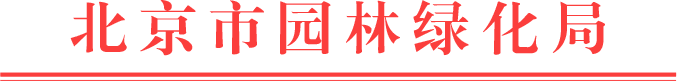 关于转发《国家林业和草原局森林草原防火司关于启用“互联网+森林草原防火督查”系统的通知》的通知
各区园林绿化局、局属各有关单位：
　　现将《国家林业和草原局森林草原防火司关于启用“互联网+森林草原防火督查”系统的通知》（林防便字〔2020〕59号）文件转发给你们，结合我市实际，提出以下要求。请各单位认真按照通知要求及使用指南一并贯彻执行。
　　一、高度重视，深度融合，严格落实领导指示批示精神
　　做好首都的森林防火工作，要进一步提高政治站位，森林防火是践行“两山”理论，坚持生态优先绿色发展，实现首都生态安全和人民生命财产安全的重要保障，森林防火关系到首都经济社会持续健康发展和社会稳定，森林防火工作不能有丝毫麻痹大意。“互联网+森林草原防火督查系统”的启用，是充分利用现代网络技术与森林防火督查深度融合，创新督导检查方式，提高督查工作效率的有效方式。更是深入贯彻落实中央领导同志关于做好森林防火工作重要指示批示精神的重要体现。请各区、局属各有关单位要高度重视，务必明确机构和专人负责，压实责任，确保系统如期投入使用。
　　二、建立健全制度、加强系统管理，确保系统高效率运转
　　各区园林绿化局、局属各有关单位要建立健全系统使用管理及信息填报制度，确定专人负责本区域内森林防火工作有关信息的收集、上报，及时更新森林防火工作举措、火源管理、督导整改等重要信息，确保信息填报高质高效，提高系统运转效率。
　　三、严格要求，保护数据，把工作抓实抓细落实到位
　　各区园林绿化局、局属各有关单位要统筹安排好日常工作，将该项工作作为下一步防火督查内容。各区园林绿化局、局属各有关单位要注意保护系统信息数据，严格数据使用管理，严禁将数据用于森林防火工作之外的其它用途。
　　联系人：高杰  联系电话：84236901、13910399849；王佳荟  联系电话：84236856、13811025118
　　
北京市园林绿化局2020年10月9日